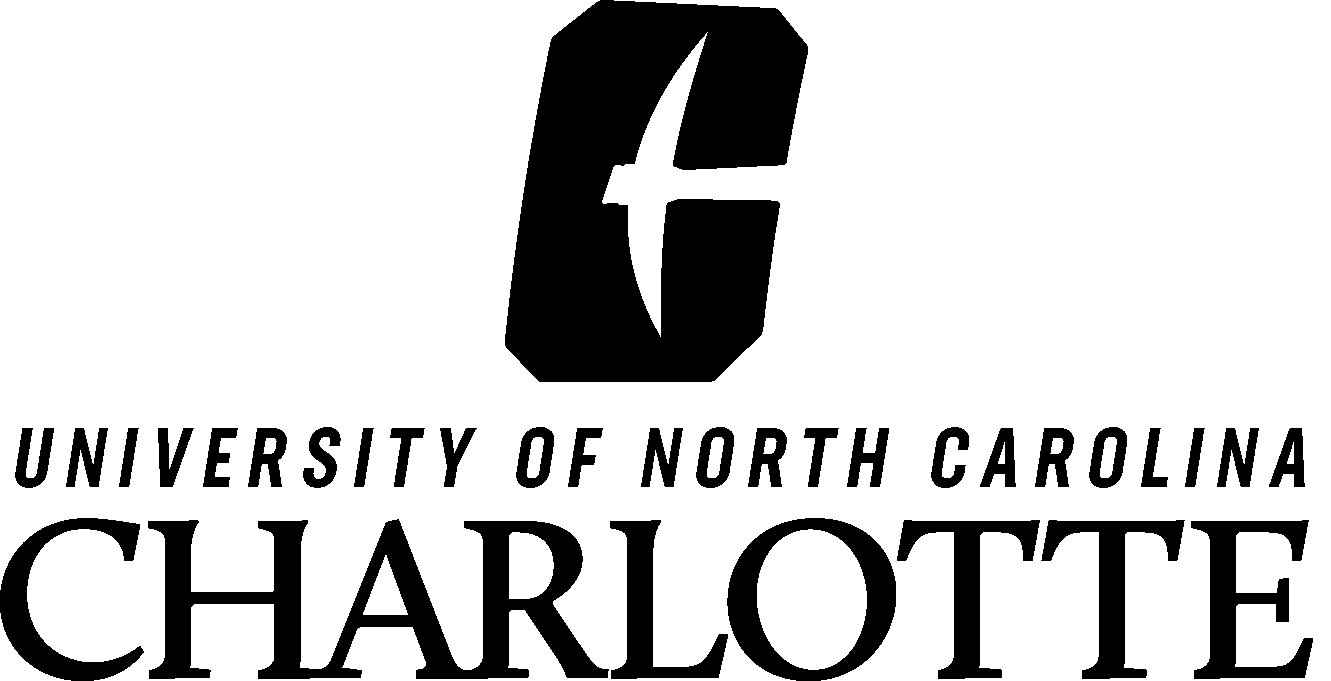 The University of North Carolina at CharlotteRequest for Approval of Secondary EmploymentIn accordance with the Secondary Employment policy of the University (PIM #22), any full-time probationary, permanent, or time-limited SHRA employee who desires, anticipates, or holds employment outside the University must seek prior approval before engaging in any secondary employment. The employee is required to complete Parts I and II and submit this request to their respective department/office head for consideration. Approved requests will be forwarded to the Human Resources department for additional review/approval and will be maintained on file in the employee’s permanent personnel record. Part I – Employee InformationPart I – Employee InformationName:     UNC Charlotte ID #:Email Address:  Email Address:  Position Title:   Position Title:   Department/Office:  Department/Office:  Part II – Secondary Employment InformationPart II – Secondary Employment InformationSecondary Employer:   Secondary Employer:   Address:   Address:   Job Title:     Hours per Week:  Nature of Work:   Nature of Work:   Note: If secondary employment hours conflict with the normal work schedule of the primary source of employment, an alternate work schedule must be documented and submitted with this form.Note: If secondary employment hours conflict with the normal work schedule of the primary source of employment, an alternate work schedule must be documented and submitted with this form.Part III – Recommendation of Department/Office HeadPart III – Recommendation of Department/Office HeadRecommendation:      Approved        Denied   (Please provide any comments on reverse)Recommendation:      Approved        Denied   (Please provide any comments on reverse)(Name)                                                             (Email Address)                                                               (Date)(Name)                                                             (Email Address)                                                               (Date)Part IV – Recommendation of Human ResourcesPart IV – Recommendation of Human ResourcesRecommendation:      Approved         Denied   (On behalf of the Chancellor)Recommendation:      Approved         Denied   (On behalf of the Chancellor)If approved, there shall be a periodic review to assure no adverse effects upon the primary University employment and no conflict of interests. Approval may be withdrawn at any time.If approved, there shall be a periodic review to assure no adverse effects upon the primary University employment and no conflict of interests. Approval may be withdrawn at any time.                     (Name)                                                                             (Title)                                                                           (Date)                     (Name)                                                                             (Title)                                                                           (Date)